Eigenbescheinigung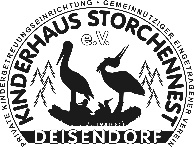 nach der Corona-Verordnung KitaBestätigung über einen 	positiven	negativen     Antigen-Schnelltestbeim Kind ____________________________________durchgeführt von ______________________________am _____________________ um _____________ UhrUnterschrift:Eigenbescheinigungnach der Corona-Verordnung KitaBestätigung über einen 	positiven	negativen     Antigen-Schnelltestbeim Kind ____________________________________durchgeführt von ______________________________am _____________________ um _____________ UhrUnterschrift:Eigenbescheinigungnach der Corona-Verordnung KitaBestätigung über einen 	positiven	negativen     Antigen-Schnelltestbeim Kind ____________________________________durchgeführt von ______________________________am _____________________ um _____________ UhrUnterschrift:Eigenbescheinigungnach der Corona-Verordnung KitaBestätigung über einen 	positiven	negativen     Antigen-Schnelltestbeim Kind ____________________________________durchgeführt von ______________________________am _____________________ um _____________ UhrUnterschrift:Eigenbescheinigungnach der Corona-Verordnung KitaBestätigung über einen 	positiven	negativen     Antigen-Schnelltestbeim Kind ____________________________________durchgeführt von ______________________________am _____________________ um _____________ UhrUnterschrift:Eigenbescheinigungnach der Corona-Verordnung KitaBestätigung über einen 	positiven	negativen     Antigen-Schnelltestbeim Kind ____________________________________durchgeführt von ______________________________am _____________________ um _____________ UhrUnterschrift: